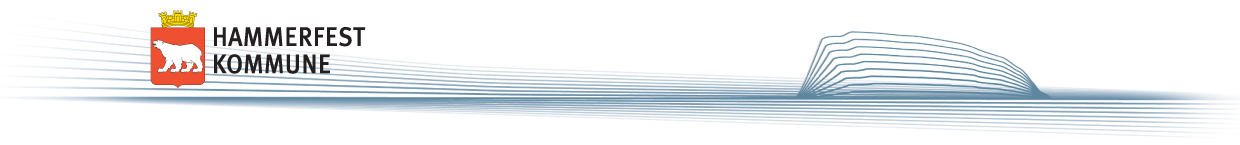 Unntatt fra offentligheten Jfr. Off. loven§13Overføringsskjema – for opplysninger fra barnehageBarnets navn:Barnets navn:Født:Morsmål:Morsmål:Antall år i Norge:Foresatte:Foresatte:Foresatte:Foresatte:Foresatte:Antall år i barnehagen:Barnehage:Styrer:Styrer:Styrer:Pedagogisk leder:Pedagogisk leder:Informasjon om barnet:Informasjon om barnet:Skriv med utfyllende setninger,
slik at informasjonen ikke gir rom for misforståelser. Skriv med utfyllende setninger,
slik at informasjonen ikke gir rom for misforståelser. Skriv med utfyllende setninger,
slik at informasjonen ikke gir rom for misforståelser. Skriv med utfyllende setninger,
slik at informasjonen ikke gir rom for misforståelser. Trivsel Trivsel Trivsel Trivsel Trivsel Trivsel Viser barnet glede/trivsel i samlek med andre?Viser barnet glede/trivsel i samlek med andre?Har barnet en eller flere å leke med i barnehagen?Har barnet en eller flere å leke med i barnehagen?Samspill og selvkontrollSamspill og selvkontrollSamspill og selvkontrollSamspill og selvkontrollSamspill og selvkontrollSamspill og selvkontrollHvordan mestrer barnet å følge sosiale regler i spill og lek?Hvordan mestrer barnet å følge sosiale regler i spill og lek?Hvordan klarer barnet seg i situasjoner som krever turtaking, kompromiss og felles avgjørelser?Hvordan klarer barnet seg i situasjoner som krever turtaking, kompromiss og felles avgjørelser?Hvordan fremmer barnet egne ønsker, meninger og behov i samspill med andre barn?Hvordan fremmer barnet egne ønsker, meninger og behov i samspill med andre barn?Beskriv samspillet mellom barnet og de voksne.Beskriv samspillet mellom barnet og de voksne.Oppmerksomhet Oppmerksomhet Oppmerksomhet Oppmerksomhet Oppmerksomhet Oppmerksomhet Beskriv barnets evne til å konsentrere seg i oppgaver og lek?Beskriv barnets evne til å konsentrere seg i oppgaver og lek?Beskriv barnets interesse av å følge med under høytlesing?Beskriv barnets interesse av å følge med under høytlesing?Beskriv barnets evne til å ta imot felles beskjed.Beskriv barnets evne til å ta imot felles beskjed.Språklig bevissthet Språklig bevissthet Språklig bevissthet Språklig bevissthet Liker barnet å bli lest for?Liker barnet å bli lest for?Liker barnet å bli lest for?Beskriv barnets interesse for rim og lek med skriftspråket?Beskriv barnets interesse for rim og lek med skriftspråket?Beskriv barnets interesse for rim og lek med skriftspråket?Kan barnet skrive navnet sitt?Kan barnet skrive navnet sitt?Kan barnet skrive navnet sitt?Kjenner barnet noen språklyder eller bokstavnavn?Kjenner barnet noen språklyder eller bokstavnavn?Kjenner barnet noen språklyder eller bokstavnavn?Forstår barnet at ord kan deles opp i språklyder?Forstår barnet at ord kan deles opp i språklyder?Forstår barnet at ord kan deles opp i språklyder?Språkforståelse Språkforståelse Språkforståelse Språkforståelse Har barnet forståelse for de viktige grunnleggende begrepene?Har barnet forståelse for de viktige grunnleggende begrepene?Har barnet forståelse for de viktige grunnleggende begrepene?Hvordan er barnets ordforråd?Hvordan er barnets ordforråd?Hvordan er barnets ordforråd?Snakker barnet med klar uttale og utfyllende setninger?Snakker barnet med klar uttale og utfyllende setninger?Snakker barnet med klar uttale og utfyllende setninger?Har barnet forståelse for mengde- og tallrekken til 10?Har barnet forståelse for mengde- og tallrekken til 10?Har barnet forståelse for mengde- og tallrekken til 10?Motorikk: Spesielle anmerkningerMotorikk: Spesielle anmerkningerMotorikk: Spesielle anmerkningerMotorikk: Spesielle anmerkningerSyn/hørsel: Spesielle anmerkningerSyn/hørsel: Spesielle anmerkningerSyn/hørsel: Spesielle anmerkningerSyn/hørsel: Spesielle anmerkningerAndre hensyn: Enkeltvedtak/behov/styrker, annetAndre hensyn: Enkeltvedtak/behov/styrker, annetAndre hensyn: Enkeltvedtak/behov/styrker, annetAndre hensyn: Enkeltvedtak/behov/styrker, annetInformasjon fra foresatte:Informasjon fra foresatte:Informasjon fra foresatte:Informasjon fra foresatte:Hvilke tanker har barnet om å begynne på skolen: Hvilke tanker har barnet om å begynne på skolen: Hvilke tanker har barnet om å begynne på skolen: Hvilke tanker har barnet om å begynne på skolen: TRASKommentarer til barnets skjema:Kommentarer til barnets skjema:Kommentarer til barnets skjema:Vedlagt:Ja: Dato:Underskrift:Pedagogisk leder:Dato:Underskrift:Foresatte: